Faculté des sciences économiques, commerciales et des sciences de gestion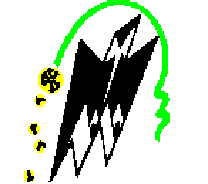 Faculté des sciences économiques, commerciales et des sciences de gestionFaculté des sciences économiques, commerciales et des sciences de gestionFaculté des sciences économiques, commerciales et des sciences de gestionFaculté des sciences économiques, commerciales et des sciences de gestionFaculté des sciences économiques, commerciales et des sciences de gestionDépartement des sciences Financières et ComptabilitéAnnée universitaire 2023/2024Département des sciences Financières et ComptabilitéAnnée universitaire 2023/2024Département des sciences Financières et ComptabilitéAnnée universitaire 2023/2024Département des sciences Financières et ComptabilitéAnnée universitaire 2023/2024Département des sciences Financières et ComptabilitéAnnée universitaire 2023/2024Département des sciences Financières et ComptabilitéAnnée universitaire 2023/2024PLANNING DES EXAMENS DE REMPLACEMENT DU SEMESTRE 03DEUXIEME ANNEE SCIENCES FINANCIERESPLANNING DES EXAMENS DE REMPLACEMENT DU SEMESTRE 03DEUXIEME ANNEE SCIENCES FINANCIERESPLANNING DES EXAMENS DE REMPLACEMENT DU SEMESTRE 03DEUXIEME ANNEE SCIENCES FINANCIERESPLANNING DES EXAMENS DE REMPLACEMENT DU SEMESTRE 03DEUXIEME ANNEE SCIENCES FINANCIERESPLANNING DES EXAMENS DE REMPLACEMENT DU SEMESTRE 03DEUXIEME ANNEE SCIENCES FINANCIERESPLANNING DES EXAMENS DE REMPLACEMENT DU SEMESTRE 03DEUXIEME ANNEE SCIENCES FINANCIERESJourHoraireMatièreLieux Lieux Dimanche 28 janvier 202409h00Finance publique Amphi MammeriDimanche 28 janvier 202411h00Statistique 03Amphi Mammerilundi29 janvier 202409h00Economie monétaireAmphi Mammerilundi29 janvier 202411h00Comptabilité de gestionAmphi Mammerimardi 30 janvier 202409h00ManagementAmphi Mammerimardi30 janvier 202411h00Maths financières Amphi Mammerimercredi 31 janvier 202409h00Macroéconomie 01Amphi Mammerimercredi 31 janvier 202411h00MéthodologieAmphi Mammeri